								Toruń, 26 stycznia 2023 roku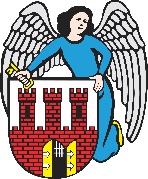     Radny Miasta Torunia        Piotr Lenkiewicz								Sz. Pan								Michał Zaleski								Prezydent Miasta ToruniaWNIOSEKPowołując się na § 18 Statutu Rady Miasta Torunia w nawiązaniu do § 36 ust. 4 Regulaminu Rady Miasta Torunia zwracam się do Pana Prezydenta z wnioskiem:- o informację na temat promocji wyborów do Młodzieżowej Rady MiastaUZASADNIENIENie tylko toruńskie szkoły, organizacje pozarządowe, jednostki pomocnicze Gminy Miasta Toruń, ale także zwykli mieszkańcy chcą włączać się w akcję promocyjną wyborów do reaktywowanej Młodzieżowej Rady Miasta. Nie mają jednak wystarczających informacji czy i w jaki sposób mogę włączyć w akcję popularyzacji tej inicjatywy – wykorzystanie materiałów graficznych (forma online i offline), organizacji akcji informacyjnych. Proszę o informację na temat możliwości takich działań.                                                                        /-/ Piotr Lenkiewicz										Radny Miasta Torunia